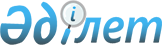 Тимирязев аудандық мәслихатының 2020 жылғы 25 желтоқсандағы № 51/1 "2021-2023 жылдарға арналған Тимирязев ауданының аудандық бюджетін бекіту туралы" шешіміне өзгерістер енгізу туралыСолтүстік Қазақстан облысы Тимирязев аудандық мәслихатының 2021 жылғы 29 маусымдағы № 4/22 шешімі. Қазақстан Республикасының Әділет министрлігінде 2021 жылғы 14 шілдеде № 23496 болып тіркелді
      Тимирязев аудандық мәслихаты ШЕШТІ:
      1. "2021-2023 жылдарға арналған Тимирязев ауданының аудандық бюджетін бекіту туралы" Тимирязев аудандық мәслихатының 2020 жылғы 25 желтоқсандағы № 51/1 шешіміне (Нормативтік құқықтық актілерін мемлекеттік тіркеу тізілімінде № 6875 болып тіркелген) мына өзгерістер енгізілсін:
      1-тармақ жаңа редакцияда жазылсын:
      "1. 2021-2023 жылдарға арналған Тимирязев ауданының аудандық бюджеті осы шешімге тиісінше 1, 2 және 3-қосымшаларға сәйкес, соның ішінде 2021 жылға келесі көлемдерде бекітілсін:
      1) кірістер – 5 030 486мың теңге:
      салықтық түсімдер – 322 773 мың теңге;
      салықтық емес түсімдер – 6 888 мың теңге;
      негізгі капиталды сатудан түсетін түсімдер – 5 000 мың теңге;
      трансферттер түсімі – 4 695 825мың теңге;
      2) шығындар – 5 056 759,1мың теңге;
      3) таза бюджеттік кредиттеу – 34 560 мың теңге:
      бюджеттік кредиттер – 48 130 мың теңге;
      бюджеттік кредиттерді өтеу – 13 570 мың теңге;
      4) қаржы активтерімен операциялар бойынша сальдо – 6 000 мың теңге:
      қаржы активтерін сатып алу – 6 000 мың теңге;
      мемлекеттің қаржы активтерін сатудан түсетін түсімдер – 0 мың теңге;
      5) бюджет тапшылығы (профициті) – - 66 833,1 мың теңге;
      6) бюджет тапшылығын қаржыландыру (профицитін пайдалану) – 66 833,1 мың теңге:
      қарыздар түсімі – 48 130 мың теңге;
      қарыздарды өтеу – 13 570 мың теңге;
      бюджет қаражатының пайдаланылатын қалдықтары – 32 273,1 мың теңге.";
      8-тармақ жаңа редакцияда жазылсын:
      "8. Аудандық бюджетте 2021 жылға арналған республикалық бюджеттен және Қазақстан Республикасының Ұлттық қорынан 2 278 271 мың теңге сомасында нысаналы трансферттер келесі мөлшерлерде есепке алынсын:
      1) 8 457 мың теңге –Қазақстан Республикасында мүгедектердің құқықтарын қамтамасыз етуге және өмір сүру сапасын жақсартуға, оның ішінде:
      мүгедектерді міндетті гигиеналық құралдармен қамтамасыз ету нормаларын ұлғайтуға 2 873 мың теңге сомасында;
      техникалық көмекші (орнын толтырушы) құралдар тізбесін кеңейтуге 1 227 мың теңге сомасында;
      протездік-ортопедиялық құралдарға 219 мың теңге сомасында;
      сурдотехникалық құралдарға 175 мың теңге сомасында;
      тифлотехникалық құралдарға 1 673 мың теңге сомасында;
      арнаулы жүріп-тұру құралдарына 1 114 мың теңге сомасында;
      санаториялық-курорттық емделуге 1 176 мың теңге сомасында;
      2) 4 208 мың теңге – кепілдендірілген әлеуметтік пакетке;
      3) 22 252 мың теңге – мемлекеттік атаулы әлеуметтік көмекті төлеуге;
      4) 6 168 мың теңге – мемлекеттік халықты әлеуметтік қорғау ұйымдарында арнаулы әлеуметтік қызмет көрсететін қызметкерлердің жалақысына қосымша ақы белгілеуге;
      5) 101 642 мың теңге – еңбек нарығын дамытуға, оның ішінде:
      жалақыны ішінара субсидиялауға 5 115 мың теңге сомасында;
      көшуге арналған субсидиялар беруге 31 744 мың теңге сомасында;
      жастар практикасына 6 126 мың теңге сомасында;
      тұрғын үйді жалға беру (жалдау) және коммуналдық шығындарды өтеуге 12 601 мың теңге сомасында;
      жаңа бизнес-идеяларды жүзеге асыру үшін қоныс аударушыларға 17 502 мың теңге сомасында гранттар беруге;
      қоғамдық жұмыстарға 28 554 мың теңге сомасында;
      6) 16 853 мың теңге – мәдениет ұйымдары мен архив мекемелерінде ерекше еңбек жағдайлары үшін мемлекеттік мәдениет ұйымдары мен архив мекемелерінің басқарушы және негізгі персоналына лауазымдық жалақыға қосымша ақы белгілеуге;
      7) 327 250 мың теңге –жұмыс күші мол өңірлерден қоныс аударушылар үшін тұрғын үй сатып алуға;
      8) 210 009 мың теңге –Қазақстан Республикасы Үкіметінің 2019 жылғы 27 желтоқсандағы № 990 "Өңірлерді дамытудың 2020-2025 жылдарға арналған мемлекеттік бағдарламасын бекіту туралы" қаулысымен бектілген Өңірлерді дамытудың 2025 жылға дейінгі мемлекеттік бағдарламасы шеңберінде "Ауыл - Ел бесігі" жобасы (бұдан әрі – "Ауыл-Ел бесігі" жобасы) бойынша ауылдық елді мекендердегі әлеуметтік және инженерлік инфрақұрылым бойынша іс-шараларды іске асыруға Тимирязев ауданының Тимирязев ауылында жарықтандырумен және тротуарлармен кентішілік жолдарды орташа жөндеуге;
      9) 153 279 мың теңге –Москворецк ауылында су тегеурінді құрылыстар алаңын салуға;
      10) 764 028 мың теңге –9 елді мекен: Ақсуат, Белоградовка, Дзержинское, Дмитриевка, Дружба, Докучаево, Комсомольское, Ленинское, Мичурино ауылдарыбойынша су тегеурінді мұнаралар мен сорғы ғимараттарын сала отырып, су тегеурінді құрылыстар алаңдарын қайта жаңартуға;
      11) 532 742 мың теңге –"Ауыл - Ел бесігі" жобасы шеңберінде ауылдық елді мекендерде әлеуметтік және инженерлік инфрақұрылымды дамытуға Тимирязев ауылында дене шынықтыру-сауықтыру кешенін салуға.";
      12) 112 387 мың теңге –"Ауыл - Ел бесігі" жобасы шеңберінде ауылдық елді мекендерде әлеуметтік және инженерлік инфрақұрылымды дамытуға Тимирязев ауылында Мәдениет үйі ғимаратын қайта жаңартуға;
      13) 18 996 мың теңге – үйде қызмет көрсететін мемлекеттік ұйымдар және халықты жұмыспен қамту орталығы қызметкерлерінің жалақысын арттыруға.";
      9-тармақ жаңа редакцияда жазылсын:
      "9. Аудандық бюджетте 2021 жылға арналған облыстық бюджеттен 290 093,1 мың теңге сомасында нысаналы трансферттер келесі мөлшерлерде есепке алынсын:
      1) 23 334 мың теңге –"Ауыл - Ел бесігі" жобасы шеңберінде ауылдық елді мекендердегі әлеуметтік және инженерлік инфрақұрылым бойынша іс-шараларды іске асыруға Тимирязев ауданының Тимирязев ауылында жарықтандырумен және тротуарлармен кентішілік жолдарды орташа жөндеуге;
      2) 5 438,1 мың теңге –Москворецк ауылында су тегеурінді құрылыстар алаңын салуға;
      3) 123 453 мың теңге –9 елді мекен: Ақсуат, Белоградовка, Дзержинское, Дмитриевка, Дружба, Докучаево, Комсомольское, Ленинское, Мичурино ауылдарыбойынша су тегеурінді мұнаралар мен сорғы ғимараттарын сала отырып, су тегеурінді құрылыстар алаңдарын қайта жаңартуға;
      4) 50 000 мың теңге –"Ауыл - Ел бесігі" жобасы шеңберінде ауылдық елді мекендерде әлеуметтік және инженерлік инфрақұрылымды дамытуға Тимирязев ауылында дене шынықтыру-сауықтыру кешенін салуға;
      5) 6 000 мың теңге – Тимирязев ауылының орталық қазандығына су жылыту қазандығын сатып алуға;
      6) 3 920 мың теңге – Белоградовка ауылындағы су құбырының тарату желілерін ағымдағы жөндеуге;
      7) 8 000 мың теңге – Ақжан ауылындағы скверді жайластыруға;
      8) 12 000 мың теңге – Тимирязев ауылында ойын алаңын жайластыруға;
      9) 6 000 мың теңге – Ақсуат ауылының көше жарықтандыру желісін ағымдағы жөндеуге;
      10) 3 922 мың теңге – Степное ауылындағы кентішілік көшелерді жарықтандыруды ағымдағы жөндеуге;
      11) 4 000 мың теңге – Дружба ауылы және Тимирязев ауылы мәдени демалысүйлерінің жанындағы мәдени-сауықтыру орталықтарын жарақтандыруға;
      12) 30 078 мың теңге – Тимирязев ауылының көше жарығын ағымдағы жөндеуге;
      13) 497 мың теңге – ауылдық кітапханаларды телефондандыруға және интернет желісіне қосуға;
      14) 12 488 мың теңге – "Ауыл – Ел бесігі" жобасы шеңберінде Тимирязев ауылындағы Мәдениет үйі ғимаратын қайта жаңартуға қоса қаржыландыру;
      15) 963 мың теңге – "9 мамыр – Жеңіс Күні" мерекелік күніне біржолғы әлеуметтік көмек төлеуге.";
      көрсетілген шешімнің 1-қосымшасы осы шешімнің қосымшасына сәйкес жаңа редакцияда жазылсын.
      2. Осы шешім 2021 жылғы 1 қаңтардан бастап қолданысқа енгізіледі.
      2021 жылға арналған Тимирязев ауданының бюджеті
					© 2012. Қазақстан Республикасы Әділет министрлігінің «Қазақстан Республикасының Заңнама және құқықтық ақпарат институты» ШЖҚ РМК
				
      Аудандық мәслихат сессиясының төрағасы 

Г. Воробьева

      Аудандық мәслихат сессиясының төрағасы 

А. Асанова
Тимирязев аудандықмәслихатының2021 жылғы 29 маусымдағы№ 4/22шешімінеқосымшаТимирязев аудандықмәслихатының2020 жылғы 25 желтоқсандағы№ 51/1 шешіміне1-қосымша
Санаты
Сыныбы
Кіші сыныбы
Атауы
Сомасы (мың теңге)
1) Кірістер
5 030 486
1
Салықтық түсімдер
322 773
03
Әлеуметтiк салық
181 027
1
Әлеуметтiк салық
181 027
04
Меншікке салынатын салықтар
69 000
1
Мүлiкке салынатын салықтар
69 000
05
Тауарларға, жұмыстарға және қызметтерге салынатын iшкi салықтар
67 915
2
Акциздер
1 365
3
Табиғи және басқа да ресурстарды пайдаланғаны үшiн түсетiн түсiмдер
62 000
4
Кәсiпкерлiк және кәсiби қызметтi жүргiзгенi үшiн алынатын алымдар
4 550
08
Заңдық маңызы бар әрекеттерді жасағаны және (немесе) оған уәкілеттігі бар мемлекеттік органдар немесе лауазымды адамдар құжаттар бергені үшін алынатын міндетті төлемдер
4 831
1
Мемлекеттік баж
4 831
2
Салықтық емес түсiмдер
6 888
01
Мемлекеттік меншіктен түсетін кірістер
2 588
5
Мемлекет меншігіндегі мүлікті жалға беруден түсетін кірістер
2 400
7
Мемлекеттік бюджеттен берілген кредиттер бойынша сыйақылар
188
06
Басқа да салықтық емес түсiмдер
4 300
1
Басқа да салықтық емес түсiмдер
4 300
3
Негізгі капиталды сатудан түсетін түсімдер
5 000
03
Жердi және материалдық емес активтердi сату
5 000
1
Жерді сату
5 000
4
Трансферттердің түсімдері
4 695 825
01
Төмен тұрған мемлекеттiк басқару органдарынан трансферттер 
1948,9
3
Аудандық маңызы бар қалалардың, ауылдардың, кенттердің, ауылдық округтердің бюджеттерінен трансферттер
1948,9
02
Мемлекеттiк басқарудың жоғары тұрған органдарынан түсетiн трансферттер
4 693 876,1
2
Облыстық бюджеттен түсетiн трансферттер
4 693 876,1
Функционалдық 

топ
Бюджеттік бағдарламалардың әкімшісі
Бағдарлама
Атауы
Сомасы (мың теңге)
2) Шығындар
5 056 759,1
01
Жалпы сипаттағы мемлекеттiк қызметтер 
496 353
112
Аудан (облыстық маңызы бар қала) мәслихатының аппараты
18 195
001
Аудан (облыстық маңызы бар қала) мәслихатының қызметін қамтамасыз ету жөніндегі қызметтер
17 886
003
Мемлекеттік органның күрделі шығыстары
309
122
Аудан (облыстық маңызы бар қала) әкімінің аппараты
100 093
001
Аудан (облыстық маңызы бар қала) әкімінің қызметін қамтамасыз ету жөніндегі қызметтер
97 567
003
Мемлекеттік органның күрделі шығыстары
2 526
459
Ауданның (облыстық маңызы бар қаланың) экономика және қаржы бөлімі
47 890
001
Ауданның (облыстық маңызы бар қаланың) экономикалық саясаттын қалыптастыру мен дамыту, мемлекеттік жоспарлау, бюджеттік атқару және коммуналдық меншігін басқару саласындағы мемлекеттік саясатты іске асыру жөніндегі қызметтер
29 532
003
Салық салу мақсатында мүлікті бағалауды жүргізу
441
010
Жекешелендіру, коммуналдық меншікті басқару, жекешелендіруден кейінгі қызмет және осыған байланысты дауларды реттеу 
310
113
Төменгі тұрған бюджеттерге берілетін нысаналы ағымдағы трансферттер
17 607
495
Ауданның (облыстық маңызы бар қаланың) сәулет, құрылыс, тұрғын үй-коммуналдық шаруашылығы, жолаушылар көлігі және автомобиль жолдары бөлімі
330 175
001
Жергілікті деңгейде сәулет, құрылыс, тұрғын үй-коммуналдық шаруашылық, жолаушылар көлігі және автомобиль жолдары саласындағы мемлекеттік саясатты іске асыру жөніндегі қызметтер
18 479
003
Мемлекеттік органның күрделі шығыстары
300
113
Төменгі тұрған бюджеттерге берілетін нысаналы ағымдағы трансферттер
311 396
02
Қорғаныс
8 506,8
122
Аудан (облыстық маңызы бар қала) әкімінің аппараты
8 506,8
005
Жалпыға бірдей әскери міндетті атқару шеңберіндегі іс-шаралар
3 530
006
Аудан (облыстық маңызы бар қала) ауқымындағы төтенше жағдайлардың алдын алу және оларды жою
3 105,8
007
Аудандық (қалалық) ауқымдағы дала өрттерінің, сондай-ақ мемлекеттік өртке қарсы қызмет органдары құрылмаған елдi мекендерде өрттердің алдын алу және оларды сөндіру жөніндегі іс-шаралар
1 871
06
Әлеуметтiк көмек және әлеуметтiк қамсыздандыру
272 038
451
Ауданның (облыстық маңызы бар қаланың) жұмыспен қамту және әлеуметтік бағдарламалар бөлімі
272 038
001
Жергілікті деңгейде халық үшін әлеуметтік бағдарламаларды жұмыспен қамтуды қамтамасыз етуді іске асыру саласындағы мемлекеттік саясатты іске асыру жөніндегі қызметтер 
21 864
002
Жұмыспен қамту бағдарламасы
123 069
005
Мемлекеттік атаулы әлеуметтік көмек 
27 023
007
Жергілікті өкілетті органдардың шешімі бойынша мұқтаж азаматтардың жекелеген топтарына әлеуметтік көмек 
12 633
010
Үйден тәрбиеленіп оқытылатын мүгедек балаларды материалдық қамтамасыз ету
946
011
Жәрдемақыларды және басқа да әлеуметтік төлемдерді есептеу, төлеу мен жеткізу бойынша қызметтерге ақы төлеу
261
014
Мұқтаж азаматтарға үйде әлеуметтiк көмек көрсету
39 094
017
Оңалтудың жеке бағдарламасына сәйкес мұқтаж мүгедектерді протездік-ортопедиялық көмек, сурдотехникалық құралдар, тифлотехникалық құралдар, санаторий-курорттық емделу, міндетті гигиеналық құралдармен қамтамасыз ету, арнаулы жүріп-тұру құралдары, қозғалуға қиындығы бар бірінші топтағы мүгедектерге жеке көмекшінің және есту бойынша мүгедектерге қолмен көрсететін тіл маманының қызметтері мен қамтамасыз ету
12 114
021
Мемлекеттік органның күрделі шығыстары
715
023
Жұмыспен қамту орталықтарының қызметін қамтамасыз ету
33 819
057
Атаулы мемлекеттік әлеуметтік көмек алушылар болып табылатын жеке тұлғаларды телевизиялық абоненттiк жалғамалармен қамтамасыз ету
500
07
Тұрғын үй-коммуналдық шаруашылық
1 413 967,1
495
Ауданның (облыстық маңызы бар қаланың) сәулет, құрылыс, тұрғын үй-коммуналдық шаруашылығы, жолаушылар көлігі және автомобиль жолдары бөлімі
1 413 967,1
008
Мемлекеттік тұрғын үй қорын сақтауды ұйымдастыру
18 677
013
Коммуналдық шаруашылықты дамыту
3 000
016
Сумен жабдықтау және су бұру жүйесінің жұмыс істеуі
500
020
Кондоминиум объектілеріне техникалық паспорттар дайындау
74
026
Ауданның (облыстық маңызы бар қаланың) коммуналдық меншігіндегі жылу желілерін пайдалануды ұйымдастыру
11 268
058
Ауылдық елді мекендердегі сумен жабдықтау және су бұру жүйелерін дамыту
1 046 198,1
098
Коммуналдық тұрғын үй қорының тұрғын үйлерін сатып алу
334 250
08
Мәдениет, спорт, туризм және ақпараттық кеңістiк
139 966,7
465
Ауданның (облыстық маңызы бар қаланың) дене шынықтыру және спорт бөлімі
14 754
001
Жергілікті деңгейде дене шынықтыру және спорт саласындағы мемлекеттік саясатты іске асыру жөніндегі қызметтер
10 224
006
Аудандық (облыстық маңызы бар қалалық) деңгейде спорттық жарыстар өткiзу
529
007
Әртүрлi спорт түрлерi бойынша аудан (облыстық маңызы бар қала) құрама командаларының мүшелерiн дайындау және олардың облыстық спорт жарыстарына қатысуы
4 001
478
Ауданның (облыстық маңызы бар қаланың) ішкі саясат, мәдениет және тілдерді дамыту бөлімі
123 282
001
Ішкі саясат, мәдениет, тілдерді дамыту және спорт саласында мемлекеттік саясатты жергілікті деңгейде іске асыру бойынша қызметтер
16 536
004
Жастар саясаты саласында іс-шараларды іске асыру
5 071
005
Мемлекеттік ақпараттық саясат жүргізу жөніндегі қызметтер
7 056
007
Аудандық (қалалық) кiтапханалардың жұмыс iстеуi
46 147
008
Мемлекеттік тілді және Қазақстан халқының басқа да тілдерін дамыту
681
009
Мәдени-демалыс жұмысын қолдау
30 001
032
Ведомстволық бағыныстағы мемлекеттік мекемелер мен ұйымдардың күрделі шығыстары
12 763
113
Төменгі тұрған бюджеттерге берілетін нысаналы ағымдағы трансферттер
5 027
495
Ауданның (облыстық маңызы бар қаланың) сәулет, құрылыс, тұрғын үй-коммуналдық шаруашылығы, жолаушылар көлігі және автомобиль жолдары бөлімі
1 930,7
021
Спорт объектілерін дамыту
1 930,7
10
Ауыл, су, орман, балық шаруашылығы, ерекше қорғалатын табиғи аумақтар, қоршаған ортаны және жануарлар дүниесін қорғау, жер қатынастары
57 694
459
Ауданның (облыстық маңызы бар қаланың) экономика және қаржы бөлімі
12 502
099
Мамандарға әлеуметтік қолдау көрсету жөніндегі шараларды іске асыру
12 502
463
Ауданның (облыстық маңызы бар қаланың) жер қатынастары бөлімі
11 240
001
Аудан (облыстық маңызы бар қала) аумағында жер қатынастарын реттеу саласындағы мемлекеттік саясатты іске асыру жөніндегі қызметтер
11 240
474
Ауданның (облыстық маңызы бар қаланың) ауыл шаруашылығы және ветеринария бөлімі
33 952
001
Жергілікті деңгейде ауыл шаруашылығы және ветеринария саласындағы мемлекеттік саясатты іске асыру жөніндегі қызметтер
30 609
003
Мемлекеттік органның күрделі шығыстары
3343
12
Көлiк және коммуникация
19 040
495
Ауданның (облыстық маңызы бар қаланың) сәулет, құрылыс, тұрғын үй-коммуналдық шаруашылығы, жолаушылар көлігі және автомобиль жолдары бөлімі
19 040
023
Автомобиль жолдарының жұмыс істеуін қамтамасыз ету
17 000
039
Әлеуметтік маңызы бар қалалық (ауылдық), қала маңындағы және ауданішілік қатынастар бойынша жолаушылар тасымалдарын субсидиялау
2 040
13
Басқалар
720 719
459
Ауданның (облыстық маңызы бар қаланың) экономика және қаржы бөлімі
3 400 
012
Ауданның (облыстық маңызы бар қаланың) жергілікті атқарушы органының резерві
3 400
469
Ауданның (облыстық маңызы бар қаланың) кәсіпкерлік бөлімі
9 702
001
Жергілікті деңгейде кәсіпкерлікті дамыту саласындағы мемлекеттік саясатты іске асыру жөніндегі қызметтер
9 702
495
Ауданның (облыстық маңызы бар қаланың) сәулет, құрылыс, тұрғын үй-коммуналдық шаруашылығы, жолаушылар көлігі және автомобиль жолдары бөлімі
707 617
079
"Ауыл-Ел бесігі" жобасы шеңберінде ауылдық елді мекендердегі әлеуметтік және инженерлік инфрақұрылымдарды дамыту
707 617
14
Борышқа қызмет көрсету
196,7
459
Ауданның (облыстық маңызы бар қаланың) экономика және қаржы бөлімі
196,7
021
Жергілікті атқарушы органдардың облыстық бюджеттен қарыздар бойынша сыйақылар мен өзге де төлемдерді төлеу бойынша борышына қызмет көрсету
196,7
15
Трансферттер
1 928 277,8
459
Ауданның (облыстық маңызы бар қаланың) экономика және қаржы бөлімі
1 928 277,8
006
Пайдаланылмаған (толық пайдаланылмаған) нысаналы трансферттерді қайтару
1 124,8
024
Заңнаманы өзгертуге байланысты жоғары тұрған бюджеттің шығындарын өтеуге төменгі тұрған бюджеттен ағымдағы нысаналы трансферттер
1 742 501
038
Субвенциялар
184 652
3) Таза бюджеттік кредиттеу
34 560
Бюджеттік кредиттер
48 130
10
Ауыл, су, орман, балық шаруашылығы, ерекше қорғалатын табиғи аумақтар, қоршаған ортаны және жануарлар дүниесін қорғау, жер қатынастары
48 130
459
Ауданның (облыстық маңызы бар қаланың) экономика және қаржы бөлімі
48 130
018
Мамандарды әлеуметтік қолдау шараларын іске асыру үшін бюджеттік кредиттер
48 130
Санаты
Сыныбы
Кіші сыныбы
Атауы
Сомасы (мың теңге)
5
Бюджеттік кредиттерді өтеу
13 570
01
Бюджеттік кредиттерді өтеу
13 570
1
Мемлекеттік бюджеттен берілген, бюджеттік кредиттерді өтеу 
13 570
4) Қаржы активтерімен операциялар бойынша сальдо 
6 000
Қаржыактивтерін сатып алу 
6 000
Функционалдық топ
Бюджеттік бағдарламалардың әкімшісі
Бағдарлама
Атауы
Сомасы (мың теңге)
13
Басқалар
6 000
495
Ауданның (облыстық маңызы бар қаланың) сәулет, құрылыс, тұрғын үй-коммуналдық шаруашылығы, жолаушылар көлігі және автомобиль жолдары бөлімі
6 000
065
Заңды тұлғалардың жарғылық капиталын қалыптастыру немесе ұлғайту
6 000
Мемлекеттің қаржы активтерін сатудан түсетін түсімдер
0
5) Бюджет тапшылығы (профицитi) 
- 66 833,1
6) Бюджет тапшылығын қаржыландыру (профицитін пайдалану)
66 833,1
Санаты
Сыныбы
Кіші сыныбы
Атауы
Сомасы (мың теңге)
7
Қарыздар түсімі
48 130
01
Мемлекеттік ішкі қарыздар 
48 130
2
Қарыз алу келісім-шарттары
48 130
Функционалдық топ
Бюджеттік бағдарламалардың әкімшісі
Бағдарлама
Атауы
Сомасы (мың теңге)
16
Қарыздарды өтеу
13 570
459
Ауданның (облыстық маңызы бар қаланың) экономика және қаржы бөлімі
13 570
005
Жергілікті атқарушы органның жоғары тұрған бюджет алдындағы борышын өтеу 
13 570
Санаты
Сыныбы
Кіші сыныбы
Атауы
Сомасы (мың теңге)
8
Пайдаланатын бюджет қаражатының қалдықтары
32 273,1
01
Бюджет қаражатының қалдықтары
32 273,1
1
Бос бюджет қаражатының қалдықтары
32 273,1